0BRESUMEJean-Claude R. Haas27748 N Helios TrailPeoria, AZ 85383Cell (623) 203-2669E-mail Hinfo@transnetllc.comHighlights of 	•	20 years experience in translating scientific, technical, businessQualifications		and legal documents	•	Extensive experience in Desktop Publishing	•	Strong technical backgroundTranslation 	Free Lance Translations, Los Angeles, CA	1994-PresentExperience	English to French and French to English translator specialized in:Computer hardware and software, including programming, web site design, ERP, CAD/CAM, NC machiningEngineering: civil, mechanical, electricalHealthcare: medical, dental, biomedicalPatents and intellectual property	Some significant projects (over 40,000 words) included:Software manuals and help files (Macromedia, IBM, Unisys, Intel, Microsoft, Alcatel)Network hardware (Adaptec)Engineering (Goulds, Alstom, Parsons, General Electric, Volvo, Renault, ITT, Siemens, Caterpillar, Europe Steel Construction Code)Medical (Bayer, Bioenterics, MD TECH, Centocor, Zest, Anspach, Becton Dickinson, Smith & Nephew, Fisher & Paykel)Scientific papers for publication (American Dental Association)Patents application (Biomedical)Audio equipment brochures (Pioneer)Annual Reports (Atlantic )Desktop publishing (Atlantic Richfield, Gartner Group) in several languagesProfessional 	Sopha Bioconcept, Inc., 	1987-1994Experience	President and member of the Board of DirectorsMarketing of a computer assisted dental restorations system and related high technology products in dentistry. Wholly owned subsidiary of Sopha Bioconcept of Paris, France, a $200 million company and manufacturer of the system. Responsible for all North American operations, including marketing, sales, financials, customer support, system assembly, testing and maintenance. 	Matra Datavision, Inc., , /	1981-1987	Sales Manager ()Marketing of EUCLID, a sophisticated three-dimensional CAD/CAM system. In charge of all sales in Canada to large industrial companies.	Applications Manager (Paris)Responsible for special application projects such as dental CAD/CAM evaluation, recommendations and specifications. Was also involved in marketing, customer support and documentation.Earlier	Erdman, Anthony, Associates, 	1978-1981Professional	Software managerExperienceIn charge of design and graphics software development, internal users' training and maintenance of a library of about 150 design programs. Developments done on IBM and PRIME computers.	Digital Drafting Corporation, 	1974-1978	General ManagerComputer graphics company providing computerized drafting services and related software support to clients in the upstate  area.	Jespersen-Rochester, Inc., Rochester, NY	1972-1974	Manager of EngineeringUS licensee of the Danish Jespersen system, involved in the design, production and erection of precast concrete panels for residential, commercial and industrial structures.	Eastman Kodak Company, 	1969-1972	Structural Development EngineerResponsible for developing and implementing new design methods, computer programs, design standards and specifications for the benefit of the various engineering areas of the company.  	Michael Baker Jr., Inc., 	1967-1969	Project EngineerLead engineer in charge of the structural design of major bridges for the Pennsylvania Department of Highways. Military service	French Army Corps of Engineers.  Discharged in October 1966 with the rank of first-lieutenantEducation	Masters Degree in civil engineering - Swiss Federal Institute of Technology, , 1964 	Graduate  of  - , 1969	Graduate  of  - , 1971	US / French Citizenship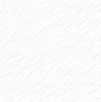 